 РАСПИСАНИЕ НА АВГУСТ 2020 гОДА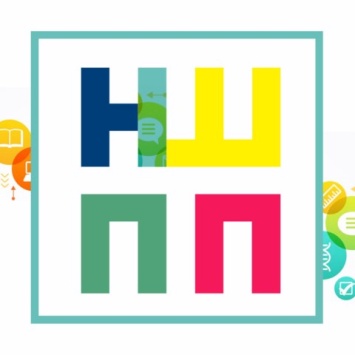 ДатаНаименованиеВремя проведения02  августа 2020 г Семинар-тренинг «Чувственность. Сердечность. Сексуальность. (ИПиКП Москва)2 дня с 10:00 до 18:0005 августа 2020 гТрансформационная игра «Секреты отношений»с 18:00 до 21:0012 августа 2020 гДинамическая медитацияс 18:00 до 19:3019 августа 2020 гМастерская Плэйбэк-театра НШППс 18:00 до 21:0022 – 29 августа 2020 гКурс «Когнитивно-поведенческая терапия» 6 модуль2 дняс 10:00 до 19:0026 августа 2020 гМастерская «Шесть базовых принципов управления или Как предотвратить манипуляции»С 18:00 до 20:00